КЕМЕРОВСКАЯ ОБЛАСТЬТАШТАГОЛЬСКИЙ МУНИЦИПАЛЬНЫЙ РАЙОНАДМИНИСТРАЦИЯ  ШЕРЕГЕШСКОГО ГОРОДСКОГО ПОСЕЛЕНИЯПОСТАНОВЛЕНИЕот «28» февраля 2020 г.                                                                      № 39-пОб утверждении Программы финансового оздоровленияШерегешского городского поселенияна 2020-2024В целях создания условий для результативного управления финансами Шерегешского городского поселения, эффективного использования бюджетных средств и обеспечения сбалансированности бюджета Шерегешского городского поселения:1. Утвердить Программу финансового оздоровления Шерегешского городского поселения на 2020 - 2024 годы согласно приложению № 1 к настоящему постановлению.2. Постановление Администрации Шерегешского городского поселения от 10.04.2019 № 53-п «Об утверждении Программы финансового оздоровления Шерегешского городского поселения на 2019-2021 годы» признать утратившим силу.3. Разместить на официальном сайте администрации Шерегешского городского поселения в информационно - телекоммуникационной сети Интернет.4.  Контроль за исполнением постановления оставляю за собой.5. Настоящее постановление вступает в силу с момента подписания.Приложение № 1 к постановлению           администрации Шерегешского                                                                     городского поселения          от «28» февраля 2020 г. №39-пПрограмма финансового оздоровленияШерегешского городского поселения на 2020-2024 годыОбщие положенияПрограмма финансового оздоровления Шерегешского городского поселения на 2020 - 2024 годы (далее - Программа) разработана в целях формирования бюджетной политики поселка, ориентированной на создание условий для эффективного управления муниципальными финансами Шерегешского городского поселения и укрепление устойчивости бюджетной системы района.Программа определяет основные направления деятельности органов местного самоуправления Шерегешского городского поселения в сфере развития собственной доходной базы поселка, оптимизации и определения приоритетных расходов местных бюджетов, ограничения бюджетного дефицита, совершенствования управления долговыми обязательствами.Цель и задачиЦель Программы - улучшение состояния бюджетной системы Шерегешского городского поселения, эффективное использование бюджетных средств при реализации приоритетов и целей социально-экономического развития Шерегешского городского поселения, снижение долговой нагрузки на муниципальные бюджеты. Для достижения поставленной цели необходимо решить следующие задачи Программы:обеспечение роста налоговых и неналоговых доходов муниципальных бюджетов;реализация мер по оптимизации бюджетных расходов и повышению эффективности использования бюджетных средств;поддержание объема муниципального долга Шерегешского городского поселения на оптимальном уровне, минимизация стоимости его обслуживания.3. Характеристика текущего состояниямуниципальных финансов Шерегешского городского поселенияЗа последние 2016 - 2019 годы в целях повышения устойчивости и обеспечения сбалансированности бюджета принимались комплексные меры в рамках следующих программных документов:плана мероприятий по росту доходов, оптимизации расходов и совершенствованию долговой политики Шерегешского городского поселения на 2014 год и плановый период 2015 и 2016 годов, утвержденного распоряжением Администрации Таштагольского муниципального района от 29.01.2014 N 30-р;плана мероприятий по оздоровлению муниципальных финансов Шерегешского городского поселения на 2017-2019 годы, утвержденного постановлением администрации Шерегешского городского поселения от 13.09.2017 N 55-п;плана мероприятий, по обеспечению устойчивого развития экономики и социальной стабильности в Шерегешского городского поселения в 2015 и на 2016-2017 годы,  утвержденного решением Совета народных депутатов Шерегешского городского поселения от 25.12.2015 N 422.плана мероприятий по финансовому  оздоровлению Шерегешского городского поселения на 2019-2021 годы, утвержденного постановлением Шерегешского городского поселения от 10.04.2019 N 53-п.В результате действия благоприятной мировой конъюнктуры, а также усилий органов власти по бюджетной консолидации в 2017 – 2019 годах произошел рост доходной части бюджета Шерегешского городского поселения. Рост налоговых и неналоговых доходов составил: за 2017 год – 10070,5 тыс. рублей, или 22,2%, за 2018 год – 2400,9 тыс. рублей, или 6,8%, за 2019 год – 
10733,8 тыс. рублей, или 28,5%.Обеспечение роста налоговых и неналоговых доходовместных бюджетовОсновные направления по увеличению доходов консолидированного бюджета Шерегешского городского поселения:1. Системная работа по улучшению инвестиционного климата и созданию условий для развития субъектов малого и среднего предпринимательства в районе.На территории Шерегешского городского поселения создана зона экономического благоприятствования, на которой развивается туристический кластер.Реализуется комплекс мер по модернизации экономики моногородов. В 2019 году в экономику Шерегешского городского поселения было привлечено более 170 млн.  рублей частных инвестиций, что позволило создать порядка 100 новых рабочих мест. Уровень безработицы в моногородах Таштагольского муниципального района с 2016 года сократился в 2 раза (на 01.01.2020 составляет 1,1% или 48 чел.).Осуществляется реализация распоряжения Коллегии Администрации Кемеровской области от 17.08.2018 №351-р «Об утверждении плана «быстрых побед» Кемеровской области – Кузбасса на 2019-2020 годы» (далее – план «быстрых побед»). План «быстрых побед» содержит 99 мероприятий в четырех группах показателей. Мероприятия плана «быстрых побед» направлены 
на сокращение сроков прохождения процедур, оптимизацию процессов межведомственного взаимодействия. Мероприятия предполагают совершенствование региональной нормативной правовой базы, подготовку профессиональных кадров, повышение «открытости» органов власти 
и информирование субъектов предпринимательской деятельности 
о существующих мерах поддержки, более широкое информирование 
о возможностях получения льгот, услуг в электронном виде, упрощение информации для бизнеса в открытых источниках.2. Меры по созданию благоприятных налоговых условий для развития субъектов малого и среднего предпринимательства: размер потенциально возможного годового дохода индивидуального предпринимателя при применении патентной системы налогообложения установлен в зависимости от места осуществления предпринимательской деятельности на территории Кемеровской области (Закон Кемеровской области от 02.11.2012 №101-ОЗ «О введении патентной системы налогообложения и о признании утратившими силу некоторых законодательных актов Кемеровской области», далее – Закон №101-ОЗ);введены двухлетние «налоговые каникулы» для впервые зарегистрированных индивидуальных предпринимателей, применяющих упрощенную систему налогообложения, патентную систему налогообложения и осуществляющих предпринимательскую деятельность 
в производственной, социальной и (или) научной сферах, а также в сфере бытовых услуг (Закон Кемеровской области от 06.05.2015 №32–ОЗ 
«Об установлении налоговой ставки в размере 0 процентов для налогоплательщиков - индивидуальных предпринимателей, применяющих упрощенную систему налогообложения, патентную систему налогообложения»);с 01.01.2016 расширен перечень видов предпринимательской деятельности (с 54 до 69), в отношении которых может применяться патентная система налогообложения на территории Кемеровской области (Закон №101-ОЗ);с 01.01.2016 снижена с 6 до 3 процентов ставка налога, 
уплачиваемого при применении упрощенной системы налогообложения 
с объектом налогообложения «доходы», в отношении 18 видов экономической деятельности: сельское хозяйство, лесное хозяйство, малый производственный бизнес (производство одежды, производство кожи 
и обуви, производство красок и лаков, производство медикаментов, производство машин и оборудования и другие), а также прокат и ремонт бытовых изделий и предметов личного пользования, предоставление социальных услуг (Закон Кемеровской области от 26.11.2008 №99-ОЗ 
«О налоговых ставках при применении упрощенной системы налогообложения»).3. Сокращение задолженности по платежам в бюджет Шерегешского городского поселения:На постоянной основе проводится работа с главными администраторами доходов Шерегешского городского поселения (налоговые органы, управления и иные органы исполнительной власти Шерегешского городского поселения) в части усиления контроля за своевременностью осуществления платежей в бюджет и принятию мер по взысканию задолженности по платежам в бюджет (в том числе пеней и штрафов).Активизирована работа с Отделом судебных приставов по городу Таштаголу по взысканию с налогоплательщиков задолженности в бюджет Шерегешского городского поселения.Для повышения платежной дисциплины организаций области, а также воспитания в обществе нетерпимости к должникам по платежам в бюджет в Кузбассе с 2014 года действует банк данных организаций–должников, где ежемесячно публикуется перечень фирм и их руководителей, которые накопили задолженность во все уровни бюджетов бюджетной системы Российской Федерации более 100 тыс. рублей.Комплексные меры по борьбе с "серыми" зарплатами и снижению неформальной занятости населения:В Шерегешского городского поселения реализуется план мероприятий, направленный на снижение неформальной занятости. На постоянной основе действует межведомственная комиссия по вопросам снижения неформальной занятости и легализации неофициальной заработной платы работников организаций, расположенных на территории Таштагольского муниципального района, утвержденная Постановлением администрации Таштагольского муниципального района от 16.04.2015 № 329-п.Оптимизация муниципальных налоговых льгот:Ежегодно проводится оценка эффективности предоставленных налоговых льгот в соответствии с Порядком проведения оценки эффективности предоставленных (планируемых к предоставлению) налоговых льгот в Шерегешском городском поселении, утвержденная постановлением администрации Шерегешского городского поселения от 09.07.2012г. № 88 - п, а также принимаются конкретные меры по оптимизации муниципальных налоговых льгот. По результатам проведенной оценки эффективности предоставления налоговых льгот по местным налогам в 2018 году сумма льгот по физическим лицам составила 1 тыс. руб., по бюджетным организациям и учреждениям                970 тыс. руб. Повышение эффективности реализации собственных полномочий в сфере земельных и имущественных отношений:Ежегодно проводится индексация ставок арендной платы за землю на уровень инфляции.С 01.01.2016 осуществлен переход к определению налоговой базы по налогу на имущество физических лиц исходя из кадастровой стоимости на территории Кемеровской области (Закон Кемеровской области от 23.11.2015 N 102-ОЗ).В результате поступление налога на имущество физических лиц 
в 2019 году увеличилось по сравнению с 2018 годом на 69,2 тыс. рублей, 
или на 5,7%.На постоянной основе проводится активная работа по дальнейшей легализации объектов имущественного налогообложения.Проводится работа по уточнению  (дополнений) ведений о земельных участках для внесения их в ГКН в случае отсутствующих (недостаточных)  сведений о земельных участках, расположенных в границах муниципальных образований. Проводится работа   по установлению правообладателей  земельных участков, зданий, помещений, сооружений, сведения о которых отсутствуют в ЕГР прав и недвижимого имущества  и сделок  с ним  и в базе данных ФНС.   Благодаря принятым мерам по повышению эффективности администрирования налоговых и неналоговых доходов, а также реализации мероприятий по развитию собственной доходной базы дополнительные доходы бюджета Шерегешского городского поселения в 2019 году составили порядка 2,7 млн. рублей.Реализация мер по оптимизации бюджетных расходов и повышениюэффективности использования бюджетных средствВ Шерегешском городском поселении на протяжении ряда лет осуществляется работа по оптимизации бюджетных расходов. В целях концентрации бюджетных ресурсов на выполнении важнейших ключевых задач, поставленных перед субъектами Российской Федерации и муниципалитетов, в 2017 году были приняты следующие меры по оптимизации расходов муниципального бюджета.  В 2017 году исполнен ряд мероприятий программы антикризисных мер: эффективное управление бюджетом, поддержка реального сектора экономики, поддержка малого бизнеса, стабилизация рынка труда, социальная поддержка граждан, оказавшихся в трудной жизненной ситуации. Принимаются меры по сокращению кредиторской задолженности. Просроченная кредиторская задолженность на 01.01.2020г. отсутствует.  Обеспечение мер по поддержанию объема муниципального долгаШерегешского городского поселения на оптимальном уровне, минимизация стоимости его обслуживанияВ течение 2017-2019 годов администрацией Шерегешского городского поселения в целях сокращения дефицита бюджета поселения и снижения уровня муниципального долга Шерегешского городского поселения  на постоянной основе реализуются комплексные меры по росту доходов, повышению эффективности расходов бюджета и совершенствованию долговой политики поселка в рамках Программы финансового оздоровления Шерегешского городского поселения на 2019-2021 годы, утвержденной Постановлением  администрацией Шерегешского городского поселения от 10.04.2019 № 53-п. В 2017 году в результате планомерной работы по сокращению долговой нагрузки муниципального бюджета уровень муниципального долга относительно доходов бюджета поселения без учета безвозмездных поступлений остался без изменения. По состоянию на 01.01.2020 объем муниципального долга Шерегешского городского поселения составит 0,0 млн. рублей, или 0% к объему налоговых и неналоговых доходов.Динамика объема муниципального долга Шерегешского городского поселения в 2016 году, в 2017 году, в 2018 году и истекшем периоде 2019 года По итогам реализации плана мероприятий по росту доходов, оптимизации расходов и совершенствованию долговой политики Шерегешского городского поселения на 2014 год и плановый период 2015 и 2016 годов, утвержденного распоряжением Администрации Таштагольского муниципального района от 29.01.2014 N 30-р;Рост муниципального долга остался на прежнем уровне 0,0 млн. рублей в период с 2016 года до 2019 года (по состоянию на 01.01.2020).4. Основные направления реализации ПрограммыОсновными направлениями реализации Программы являются:1) увеличение роста налоговых и неналоговых доходов бюджета Шерегешского городского поселения;2) оптимизация расходов бюджета Шерегешского городского поселения;3) сокращение муниципального долга Шерегешского городского поселения.Данные направления будут реализовываться в рамках мероприятий, предусмотренных планом мероприятий по финансовому оздоровлению Шерегешского городского поселения на 2020–2024 годы согласно приложению  настоящей Программе.5. Ожидаемые результаты реализации ПрограммыРеализация Программы позволит:1) улучшить состояние муниципальных финансов Шерегешского городского поселения;2) укрепить устойчивость бюджетной системы Шерегешского городского поселения;3) повысить качество управления муниципальными финансами, эффективность и результативность бюджетных расходов;4) обеспечить сокращение долговой нагрузки на бюджет поселения и своевременное исполнение долговых обязательств Шерегешского городского поселения;5) снизить расходы по обслуживанию государственного долга Шерегешского городского поселения.Планомерная и последовательная реализация плана мероприятий по финансовому оздоровлению Шерегешского городского поселения на                2020 –2024 годы позволит достичь следующих результатов:привлечь дополнительные доходы в бюджет
Шерегешского городского поселения: в 2020 году – 3144 тыс. рублей, в 2021 году – 3054,3  тыс.  рублей, в 2022 году – 3064,6 тыс. рублей, в 2023 году –  3070,9 тыс. рублей, в 2024 году – 3075,2 тыс. рублей;получить бюджетный эффект от повышения эффективности расходов бюджета Шерегешского городского поселения: 
в  2019 году – 0  тыс. рублей,   в 2020  году – 50   тыс. рублей,     
в 2021 году – 50,3 тыс. рублей, в 2022 году – 50,6 тыс. рублей, в 2023 году – 50,9 тыс. рублей, в 2024 году – 51,2 тыс. рублей ;получить бюджетный эффект от совершенствования долговой политики Шерегешского городского поселения: в 2019 году – 0 тыс. рублей, 
в 2020 году – 0 тыс. рублей, в 2021 году – 0 тыс. рублей, 
в 2022 году – 0 тыс. рублей.6. Риски реализации ПрограммыРеализация Программы связана с возникновением рисков как внешнего, так и внутреннего характера.К основным рискам реализации Программы относятся:1) в сфере формирования доходов бюджета Шерегешского городского поселения:изменение федерального налогового и бюджетного законодательства и нормативов зачисления налоговых и неналоговых доходов в бюджеты бюджетной системы Российской Федерации;риск негативного изменения экономической ситуации в течение бюджетного года;рост сокрытой налоговой базы, в том числе по налогу на доходы физических лиц в связи с возможным ростом «теневой» заработной платы;неисполнение налогоплательщиками налоговых обязательств или исполнение налоговых обязательств не в полном объеме;риск значительного снижения доходного потенциала местных бюджетов в результате обжалования результатов государственной кадастровой оценки земельных участков на территории Кемеровской области;риски, обусловленные сокращением финансовой помощи 
из вышестоящего бюджетов;2) в сфере формирования расходов бюджета Шерегешского городского поселения:риски, вызванные инфляционным давлением на текущие расходы;риски, связанные с принятием на федеральном уровне решений, влияющих на увеличение расходных обязательств нижестоящих уровней;риски, связанные с формированием негативных ожиданий у отдельных экономических агентов;риски, связанные с возникновением непредвиденных ситуаций форс-мажорного характера;риски усиления социальной напряженности, связанные 
с высвобождением работников и трудностями их последующего трудоустройства без смены места жительства;3) в сфере управления муниципальным долгом:риск ликвидности - риск неисполнения долговых обязательств бюджетом Шерегешского городского поселения. Основным источником риска ликвидности является нарушение баланса финансовых активов 
и финансовых обязательств бюджета Шерегешского городского поселения
и (или) возникновение непредвиденной необходимости немедленного 
и единовременного исполнения финансовых обязательств;риск пролонгации (риск рефинансирования) - риск потерь вследствие чрезвычайно невыгодных условий привлечения заимствований 
на вынужденное рефинансирование уже имеющихся обязательств, пролонгации заимствований на невыгодных условиях, а также невозможности пролонгации или рефинансирования;рыночный риск (риск процентной ставки) - риск, связанный с ростом процентных ставок на рынке заимствований.Приложение 1к Программе финансового оздоровления                                                                                                                                                                                             Шерегешского городского                                             поселения на 2020-2024 годыПлан мероприятий по финансовому оздоровлениюШерегешского городского поселения на 2020-2024 годыГлава Шерегешскогогородского поселения                                   В.С. ШвайгертПоказатели2016 год2017 год2018 год2019 годОбъем муниципального долга Таштагольского муниципального района, млн. рублей0,00,00,00,0Прирост муниципального долга, млн. рублей0,00,00,00,0Темпы роста муниципального долга, процентов0,00,00,00,0Отношение объема муниципального долга к объему доходов консолидированного бюджета без учета безвозмездных поступлений, процентов0,00,00,00,0N п/пМероприятияОтветственные исполнителиСроки выполненияБюджетный эффект (целевые показатели), тыс. рублейБюджетный эффект (целевые показатели), тыс. рублейБюджетный эффект (целевые показатели), тыс. рублейБюджетный эффект (целевые показатели), тыс. рублейБюджетный эффект (целевые показатели), тыс. рублейБюджетный эффект (целевые показатели), тыс. рублейБюджетный эффект (целевые показатели), тыс. рублейБюджетный эффект (целевые показатели), тыс. рублейБюджетный эффект (целевые показатели), тыс. рублейБюджетный эффект (целевые показатели), тыс. рублейБюджетный эффект (целевые показатели), тыс. рублейN п/пМероприятияОтветственные исполнителиСроки выполнения2019 год2019 год2020 год2020 год2021 год2022 год2023 год2024 год12345566789101Мероприятия по повышению доходной базы консолидированного бюджета Шерегешского городского поселенияМероприятия по повышению доходной базы консолидированного бюджета Шерегешского городского поселенияМероприятия по повышению доходной базы консолидированного бюджета Шерегешского городского поселенияМероприятия по повышению доходной базы консолидированного бюджета Шерегешского городского поселенияМероприятия по повышению доходной базы консолидированного бюджета Шерегешского городского поселенияМероприятия по повышению доходной базы консолидированного бюджета Шерегешского городского поселенияМероприятия по повышению доходной базы консолидированного бюджета Шерегешского городского поселенияМероприятия по повышению доходной базы консолидированного бюджета Шерегешского городского поселенияМероприятия по повышению доходной базы консолидированного бюджета Шерегешского городского поселенияМероприятия по повышению доходной базы консолидированного бюджета Шерегешского городского поселенияМероприятия по повышению доходной базы консолидированного бюджета Шерегешского городского поселения1.1.Проведение мероприятий по определению (уточнению) характеристик объектов недвижимого имущества с целью их вовлечения в налоговый оборот, в том числеАдминистрации Шерегешского городского поселения 2019 - 2024 годы (постоянно)29,929,930,130,130,430,73131,31.1.1.Принятие решений об определении категории земель и (или) вида разрешенного использования земельных участков; установление (уточнение) адреса места нахождения объектов недвижимостиАдминистрации Шерегешского городского поселения,               Межрайонная инспекция Федеральной налоговой службы №13 по Кемеровской области (по согласованию)2019 - 2024 годы (постоянно)дададададададада1.1.2.Уточнение сведений о правообладателях ранее учтенных объектов недвижимости в случае отсутствия соответствующих сведений в Едином государственном реестре правКомитет по управлению муниципальным имуществом Таштагольского муниципального района,Администрации Шерегешского городского поселения,               Межрайонная инспекция Федеральной налоговой службы №13 по Кемеровской области(по согласованию)2019 - 2024 годы (постоянно)дададададададада1.2.Принятие мер по регистрации прав собственности в отношении объектов недвижимого имущества участников долевого строительства, а также жилых домов, квартир, иных объектов недвижимости и объектов незавершенного строительства, введенных в эксплуатацию, сведения о регистрации прав по которым отсутствуют в Едином государственном реестре правКомитет по управлению муниципальным имуществом Таштагольского муниципального района,2019 - 2024 годы (постоянно)хх1111111.2.Принятие мер по регистрации прав собственности в отношении объектов недвижимого имущества участников долевого строительства, а также жилых домов, квартир, иных объектов недвижимости и объектов незавершенного строительства, введенных в эксплуатацию, сведения о регистрации прав по которым отсутствуют в Едином государственном реестре правАдминистрации Шерегешского городского поселения,2019 - 2024 годы (постоянно)хх1111111.2.Принятие мер по регистрации прав собственности в отношении объектов недвижимого имущества участников долевого строительства, а также жилых домов, квартир, иных объектов недвижимости и объектов незавершенного строительства, введенных в эксплуатацию, сведения о регистрации прав по которым отсутствуют в Едином государственном реестре правМежрайонная инспекция Федеральной налоговой службы №13 по Кемеровской области(по согласованию2019 - 2024 годы (постоянно)хх1111111.3.Проведение мероприятий по выявлению фактических пользователей объектами собственности, принадлежащими ликвидированным юридическим лицам, с целью постановки на учет бесхозяйных недвижимых вещей и предъявления исковых требований о взыскании суммы неосновательного обогащения за пользование объектами недвижимостиКомитет по управлению муниципальным имуществом Таштагольского муниципального района,2019 - 2024 годы (постоянно)хх1111111.3.Проведение мероприятий по выявлению фактических пользователей объектами собственности, принадлежащими ликвидированным юридическим лицам, с целью постановки на учет бесхозяйных недвижимых вещей и предъявления исковых требований о взыскании суммы неосновательного обогащения за пользование объектами недвижимостиАдминистрации Шерегешского городского поселения,2019 - 2024 годы (постоянно)хх1111111.3.Проведение мероприятий по выявлению фактических пользователей объектами собственности, принадлежащими ликвидированным юридическим лицам, с целью постановки на учет бесхозяйных недвижимых вещей и предъявления исковых требований о взыскании суммы неосновательного обогащения за пользование объектами недвижимостиМежрайонная инспекция Федеральной налоговой службы №13 по Кемеровской области(по согласованию)2019 - 2024 годы (постоянно)хх1111111.4.Выработка рекомендаций для органов местного самоуправления в целях повышения эффективности реализации органами местного самоуправления полномочий по регулированию налоговой нагрузки по местным налогамКомитет по управлению муниципальным имуществом Таштагольского муниципального района, Администрации Шерегешского городского поселения2019 - 2024 годы (постоянно)дададададададада1.5.Проведение мероприятий по определению кадастровой стоимости объектов недвижимостиКомитет по управлению муниципальным имуществом Таштагольского муниципального района, Администрации Шерегешского городского поселения,Межрайонная инспекция Федеральной налоговой службы №13 по Кемеровской области(по согласованию)  2019 - 2024 годы (постоянно)дадададададададада1.6.Установление (уточнение) адреса места нахождения объектов недвижимости, сведения по которым отсутствуют в государственном адресном реестре (ГАР, ФИАС) Комитет по управлению муниципальным имуществом Таштагольского муниципального района, Администрация Шерегешского городского поселения Межрайонная инспекция Федеральной налоговой службы №13 по Кемеровской области (по согласованию)2019 - 2024 годы (постоянно)дадададададададада1.7.Привлечение к регистрации прав новыми собственниками после смерти правообладателей объектов недвижимостиКомитет по управлению муниципальным имуществом Таштагольского муниципального района,2019 - 2024 годы (постоянно)дадададададададада2Повышение эффективности налоговых расходов бюджета Шерегешского городского поселенияПовышение эффективности налоговых расходов бюджета Шерегешского городского поселенияПовышение эффективности налоговых расходов бюджета Шерегешского городского поселенияПовышение эффективности налоговых расходов бюджета Шерегешского городского поселенияПовышение эффективности налоговых расходов бюджета Шерегешского городского поселенияПовышение эффективности налоговых расходов бюджета Шерегешского городского поселенияПовышение эффективности налоговых расходов бюджета Шерегешского городского поселенияПовышение эффективности налоговых расходов бюджета Шерегешского городского поселенияПовышение эффективности налоговых расходов бюджета Шерегешского городского поселенияПовышение эффективности налоговых расходов бюджета Шерегешского городского поселенияПовышение эффективности налоговых расходов бюджета Шерегешского городского поселения2.1.Проведение оценки эффективности предоставленных налоговых льгот в соответствии с постановлением администрации Шерегешского городского поселения от 09.07.2012 N 88-п "Об утверждении Порядка оценки эффективности предоставленных (планируемых к предоставлению) налоговых льгот по местным налогам" Администрация Шерегешского городского поселениядо 31.12.2019г.дадаххххххх2.2.Разработка и утверждение положения о формировании  перечня налоговых расходов  Шерегешского городского поселения от 07.02.2020 N 19-п "Об утверждении Порядка формирования перечня  налоговых расходов и оценки налоговых расходов муниципального образования Шерегешского городского поселения. Подготовка сводного аналитического отчета об х расходов и оценке эффективности налоговых льгот, предоставленных в Шерегешском городском поселении, за отчетный финансовый годАдминистрация Шерегешского городского поселениядо 10.02.2020г.ххдадахххх2.3.Проведение оценки налоговых расходов Шерегешского городского поселения  в порядке, установленном постановлением Администрации Шерегешского городского поселенияАдминистрация Шерегешского городского поселения2019 - 2024 годы (ежегодно до              10 августа)ххдадададададада2.4.Разработка порядка формирования перечня и методики оценки налоговых расходов муниципальных образований Шерегешское городское поселение в соответствии с постановлением Администрации Шерегешского городского поселения от 07.02.2020 N 19-п «Об утверждении Порядка формирования перечня  налоговых расходов и оценки налоговых расходов муниципального образования Таштагольский муниципальный район»Администрации Шерегешского городского поселениядо 01.05.2020г.ххдахххххх2.5.Отмена неэффективных налоговых льгот, устанавливаемых органами местного самоуправления, изменение размера льгот и ставок по местным налогам  Администрации Шерегешского городского поселения2019 – 2024 годыдададададададада3Сокращение задолженности по платежам в бюджет Шерегешского городского поселенияСокращение задолженности по платежам в бюджет Шерегешского городского поселенияСокращение задолженности по платежам в бюджет Шерегешского городского поселенияСокращение задолженности по платежам в бюджет Шерегешского городского поселенияСокращение задолженности по платежам в бюджет Шерегешского городского поселенияСокращение задолженности по платежам в бюджет Шерегешского городского поселенияСокращение задолженности по платежам в бюджет Шерегешского городского поселенияСокращение задолженности по платежам в бюджет Шерегешского городского поселенияСокращение задолженности по платежам в бюджет Шерегешского городского поселенияСокращение задолженности по платежам в бюджет Шерегешского городского поселенияСокращение задолженности по платежам в бюджет Шерегешского городского поселения3.1.Усиление контроля за поступлением налоговых и неналоговых доходов в бюджет Шерегешского городского поселения по видам доходов Администрация Шерегешского городского поселения2019 – 2024 годы (постоянно)2892,6   2892,6            2890            2890   2900           2910       2916          2920   4.Реализация плана мероприятий по снижению неформальной занятостиРеализация плана мероприятий по снижению неформальной занятостиРеализация плана мероприятий по снижению неформальной занятостиРеализация плана мероприятий по снижению неформальной занятостиРеализация плана мероприятий по снижению неформальной занятостиРеализация плана мероприятий по снижению неформальной занятостиРеализация плана мероприятий по снижению неформальной занятостиРеализация плана мероприятий по снижению неформальной занятостиРеализация плана мероприятий по снижению неформальной занятостиРеализация плана мероприятий по снижению неформальной занятостиРеализация плана мероприятий по снижению неформальной занятости4.1.Работа с собственниками организаций (предприятий) Шерегешского городского поселения по вопросу повышения уровня оплаты труда работников во время заключения соглашений о социально-экономическом сотрудничествеЦентр труда и занятости населения Таштагольского района, Администрация Шерегешского городского поселения2019 – 2024 годы (постоянно)дададададададада4.1.Работа с собственниками организаций (предприятий) Шерегешского городского поселения по вопросу повышения уровня оплаты труда работников во время заключения соглашений о социально-экономическом сотрудничестведададададададада4.2.Проведение правоохранительными, контролирующими органами и органами местного самоуправления муниципальных образований Кемеровской области - Кузбасса совместных рейдовых мероприятий по объектам розничной торговли, общественного питания и сферы услуг, в целях выявления и пресечений фактов осуществления физическими лицами незаконной предпринимательской деятельности, побуждения их к регистрации в качестве индивидуальных предпринимателей, либо в качестве плательщика налога на профессиональный доходАдминистрация Шерегешского городского поселения,                  Отдел МВД России по Таштагольскому району2019 - 2024 годыдадададададададада5Повышение эффективности реализации полномочий в сфере земельно-имущественных отношенийПовышение эффективности реализации полномочий в сфере земельно-имущественных отношенийПовышение эффективности реализации полномочий в сфере земельно-имущественных отношенийПовышение эффективности реализации полномочий в сфере земельно-имущественных отношенийПовышение эффективности реализации полномочий в сфере земельно-имущественных отношенийПовышение эффективности реализации полномочий в сфере земельно-имущественных отношенийПовышение эффективности реализации полномочий в сфере земельно-имущественных отношенийПовышение эффективности реализации полномочий в сфере земельно-имущественных отношенийПовышение эффективности реализации полномочий в сфере земельно-имущественных отношенийПовышение эффективности реализации полномочий в сфере земельно-имущественных отношенийПовышение эффективности реализации полномочий в сфере земельно-имущественных отношений5.1.Проведение инвентаризации муниципального имущества Таштагольского муниципального района с целью приватизации выявленного непрофильного имуществаКомитет по управлению муниципальным имуществом Таштагольского муниципального района, Администрация Шерегешского городского поселения2019 – 2024 годы (постоянно)003333335.2.Усиление претензионной-исковой деятельности к должникам по арендной плате за пользование земельными участками, государственная собственность на которые не разграничена и муниципальная собственностьАдминистрация Шерегешского городского поселения2019 – 2024 годы (постоянно)     5000,0        5000,0   200100        100       100          100          100          100   5.3.Выявление земельных участков, используемых без оформления договорных отношений, и возмещение стоимости неосновательного обогащенияАдминистрация Шерегешского городского поселения2019 – 2024 годы (постоянно)111111115.4.Проведение кадастровой оценки земель сельскохозяйственного назначения, садоводческих, огороднических и дачных объединений и земель населенных пунктовАдминистрация Шерегешского городского поселения2019 - 2020 годыдададахххххх5.5.Проведение кадастровой оценки земель промышленности и иного специального назначения и объектов капитального строительстваАдминистрация Шерегешского городского поселения2019 - 2020 годыдададахххххх5.6.Проведение кадастровой оценки земель особо охраняемых территорий, лесного фонда, водного фондаАдминистрация Шерегешского городского поселения2019 - 2020 годыдададаххххххБюджетный эффект мероприятий по увеличению доходов7893,67893,63094,03094,03004,03014,03020,03024,0II. Мероприятия по оптимизации расходов консолидированного бюджета Таштагольского муниципального районаII. Мероприятия по оптимизации расходов консолидированного бюджета Таштагольского муниципального районаII. Мероприятия по оптимизации расходов консолидированного бюджета Таштагольского муниципального районаII. Мероприятия по оптимизации расходов консолидированного бюджета Таштагольского муниципального районаII. Мероприятия по оптимизации расходов консолидированного бюджета Таштагольского муниципального районаII. Мероприятия по оптимизации расходов консолидированного бюджета Таштагольского муниципального районаII. Мероприятия по оптимизации расходов консолидированного бюджета Таштагольского муниципального районаII. Мероприятия по оптимизации расходов консолидированного бюджета Таштагольского муниципального районаII. Мероприятия по оптимизации расходов консолидированного бюджета Таштагольского муниципального районаII. Мероприятия по оптимизации расходов консолидированного бюджета Таштагольского муниципального районаII. Мероприятия по оптимизации расходов консолидированного бюджета Таштагольского муниципального районаII. Мероприятия по оптимизации расходов консолидированного бюджета Таштагольского муниципального районаII. Мероприятия по оптимизации расходов консолидированного бюджета Таштагольского муниципального районаII. Мероприятия по оптимизации расходов консолидированного бюджета Таштагольского муниципального районаII. Мероприятия по оптимизации расходов консолидированного бюджета Таштагольского муниципального района6Оптимизация  расходов на обеспечение деятельности органов исполнительной власти Шерегешского городского поселенияОптимизация  расходов на обеспечение деятельности органов исполнительной власти Шерегешского городского поселенияОптимизация  расходов на обеспечение деятельности органов исполнительной власти Шерегешского городского поселенияОптимизация  расходов на обеспечение деятельности органов исполнительной власти Шерегешского городского поселенияОптимизация  расходов на обеспечение деятельности органов исполнительной власти Шерегешского городского поселенияОптимизация  расходов на обеспечение деятельности органов исполнительной власти Шерегешского городского поселенияОптимизация  расходов на обеспечение деятельности органов исполнительной власти Шерегешского городского поселенияОптимизация  расходов на обеспечение деятельности органов исполнительной власти Шерегешского городского поселенияОптимизация  расходов на обеспечение деятельности органов исполнительной власти Шерегешского городского поселенияОптимизация  расходов на обеспечение деятельности органов исполнительной власти Шерегешского городского поселенияОптимизация  расходов на обеспечение деятельности органов исполнительной власти Шерегешского городского поселенияОптимизация  расходов на обеспечение деятельности органов исполнительной власти Шерегешского городского поселенияОптимизация  расходов на обеспечение деятельности органов исполнительной власти Шерегешского городского поселенияОптимизация  расходов на обеспечение деятельности органов исполнительной власти Шерегешского городского поселения6.1.Ограничение на увеличение численности муниципальных служащих, работников органов муниципальной власти Шерегешского городского поселения, не являющихся муниципальными служащими Шерегешского городского поселения  (за исключением принятых решений, связанных с исполнением переданных государственных полномочий Российской Федерации)Администрация Шерегешского городского поселения,                  Отраслевые (функциональные) органы Администрации Таштагольского муниципального района 2019 - 2024 годы (постоянно)дададададададада6.2.Инвентаризация социальных выплат и льгот, установленных муниципальными нормативными правовыми актами, и их пересмотр с учетом принципов адресности и нуждаемостиАдминистрации Шерегешского городского поселения 2019 - 2024 годы (постоянно)дададададададада6.2.Инвентаризация социальных выплат и льгот, установленных муниципальными нормативными правовыми актами, и их пересмотр с учетом принципов адресности и нуждаемостиАдминистрации Шерегешского городского поселения 2019 - 2024 годы (постоянно)дададададададада6.2.Инвентаризация социальных выплат и льгот, установленных муниципальными нормативными правовыми актами, и их пересмотр с учетом принципов адресности и нуждаемостиАдминистрации Шерегешского городского поселения 2019 - 2024 годы (постоянно)дададададададада7Оптимизация расходов на оказание государственных (муниципальных) услуг Администрация Шерегешского городского поселения2019 - 2024 годы (постоянно)дададададададада7Оптимизация расходов на оказание государственных (муниципальных) услуг Администрация Шерегешского городского поселения2019 - 2024 годы (постоянно)дададададададада7Оптимизация расходов на оказание государственных (муниципальных) услуг Администрация Шерегешского городского поселения2019 - 2024 годы (постоянно)дададададададада7.1.Контроль за соблюдением органами местного самоуправления нормативов формирования расходов на оплату труда депутатов, выборных лиц местного самоуправления, осуществляющих свои полномочия на постоянной основе, и муниципальных служащих, установленных постановлением Коллегии Администрации Кемеровской области  от 24.09.2010 №423Администрация Шерегешского городского поселения2019 - 2024 годы (постоянно)дададададададада8Реализация мероприятий по энергосбережениюАдминистрация Шерегешского городского поселения2019 - 2024 годы (постоянно)050,050,050,050,350,650,951,29Повышение эффективности государственных закупок в целях экономии в ходе закупочных процедур при условии соблюдения качества и требований законодательстваАдминистрация Шерегешского городского поселения2019 - 2024 годы (постоянно)экономия до 5%экономия до 5%экономия до 5%экономия до 5%экономия до 5%экономия до 5%экономия до 5%экономия до 5%9Повышение эффективности государственных закупок в целях экономии в ходе закупочных процедур при условии соблюдения качества и требований законодательстваАдминистрация Шерегешского городского поселения2019 - 2024 годы (постоянно)экономия до 5%экономия до 5%экономия до 5%экономия до 5%экономия до 5%экономия до 5%экономия до 5%экономия до 5%9Повышение эффективности государственных закупок в целях экономии в ходе закупочных процедур при условии соблюдения качества и требований законодательстваАдминистрация Шерегешского городского поселения2019 - 2024 годы (постоянно)экономия до 5%экономия до 5%экономия до 5%экономия до 5%экономия до 5%экономия до 5%экономия до 5%экономия до 5%10Не допущение просроченной кредиторской задолженности  в бюджете Шерегешского городского поселенияАдминистрация Шерегешского городского поселения2019–xxxxxххх10Не допущение просроченной кредиторской задолженности  в бюджете Шерегешского городского поселенияАдминистрация Шерегешского городского поселения2024 годыxxxxxххх10Не допущение просроченной кредиторской задолженности  в бюджете Шерегешского городского поселенияАдминистрация Шерегешского городского поселения(ежегодно на 1 января)xxxxxхххБюджетный эффект мероприятий по повышению эффективности расходов   0   50,050,050,050,350,650,951,2Бюджетный эффект мероприятий по повышению эффективности расходов   0   50,050,050,050,350,650,951,2III. Мероприятия по совершенствованию долговой политикиIII. Мероприятия по совершенствованию долговой политикиIII. Мероприятия по совершенствованию долговой политикиIII. Мероприятия по совершенствованию долговой политикиIII. Мероприятия по совершенствованию долговой политикиIII. Мероприятия по совершенствованию долговой политикиIII. Мероприятия по совершенствованию долговой политикиIII. Мероприятия по совершенствованию долговой политикиIII. Мероприятия по совершенствованию долговой политикиIII. Мероприятия по совершенствованию долговой политикиIII. Мероприятия по совершенствованию долговой политикиIII. Мероприятия по совершенствованию долговой политикиIII. Мероприятия по совершенствованию долговой политики11Поддержание уровня общего государственного долга в пределах норм, установленных Бюджетным кодексом Российской ФедерацииАдминистрация Шерегешского городского поселения2019 - 2024 годы (постоянно)100%100%100%100%100%100%100%100%11Поддержание уровня общего государственного долга в пределах норм, установленных Бюджетным кодексом Российской ФедерацииАдминистрация Шерегешского городского поселения2019 - 2024 годы (постоянно)100%100%100%100%100%100%100%100%11Поддержание уровня общего государственного долга в пределах норм, установленных Бюджетным кодексом Российской ФедерацииАдминистрация Шерегешского городского поселения2019 - 2024 годы (постоянно)100%100%100%100%100%100%100%100%12Мониторинг уровня муниципального долгаАдминистрация Шерегешского городского поселения2019 - 2024 годы (постоянно)дададададададада12Мониторинг уровня муниципального долгаАдминистрация Шерегешского городского поселения2019 - 2024 годы (постоянно)дададададададада12Мониторинг уровня муниципального долгаАдминистрация Шерегешского городского поселения2019 - 2024 годы (постоянно)дадададададададаБюджетный эффект мероприятий по совершенствованию долговой политики000000ххБюджетный эффект мероприятий по совершенствованию долговой политики000000ххБюджетный эффект мероприятий по совершенствованию долговой политики000000ххОбщий бюджетный эффект7893,67893,63144,03144,03054,33064,63070,93075,2(нарастающим итогом)7893,67893,63144,03144,03054,33064,63070,93075,27893,67893,63144,03144,03054,33064,63070,93075,2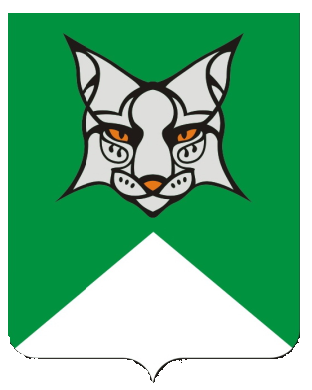 